НАКАЗПО ГАННІВСЬКІЙ ЗАГАЛЬНООСВІТНІЙ ШКОЛІ І-ІІІ СТУПЕНІВПЕТРІВСЬКОЇ РАЙОННОЇ РАДИ КІРОВОГРАДСЬКОЇ ОБЛАСТІвід 17 грудня  2020 року                                                                                                № 174с. ГаннівкаПро підсумки проведенняДня лайфхаків  у Ганнівськійзагальноосвітній школі І-ІІІ ступенівЗгідно з річним планом роботи Ганнівської загальноосвітньої школи І-ІІІ ступенів на 2020- 2021 навчальний рік та з метою підвищення інтересу до вивчення шкільних предметів, уміння використовувати теоретичні знання в різних життєвих ситуаціях 17 грудня 2020 року пройшов День лайфхаків. Кожного уроку, вчителі, показували лайфхаки, які в майбутньому стануть в нагоді кожному учню. Так, наприклад, класні керівники 1-2 класів Крамаренко В. В. та Висторопська Н. С. показали, як за допомогою героборду навчитися додавати, віднімати та вивчити табличку множення. Валентина Василівна також показала дітям, як за допомогою канцелярської резинки можна зробити закладку для книжок. Класний керівник 3 класу Соломка Т. В. навчила дітей малювати коло за відсутності циркуля лише за допомогою скрепки та олівця. Ляхович Л. В. навчила учнів 4 класу визначати відстань і час за допомогою трикутника. На уроці образотворчого мистецтва у 5 класі Мартинюк М. А. показала, як за допомогою руки можна малювати тваринок. Пилипенко О. В. на уроках фізичної культури використав лайфхак "Як розвивати силу якості, коли відсутні гантелі та бруси". Вчитель математики Коваленкова С. М. на уроці алгебри у 7 класі показала лайфхак "Рука-калькулятор". На уроках англійської мови Марченко А. В. показала лайфхак "Навчитися говорити англійською без уроків ". Як? Дуже просто. Перегляд фільму" Маліфісента" із субтитрами. Гришаєва О. В. на факультативному курсі "Аранжування особистості" в 6 класі показала лайфхак "Як по рухам тіла визначити ставлення співрозмовника до себе ". У 7 класі був показаний лайфхак" Як позбавити себе почуття провини за допомогою трьох чарівних фраз та жестів". Осадченко Н. М. на уроці "Основ здоров'я" під час вивчення теми "Краса і здоров’я" використала лайфхак, який для підлітків безумовно стане корисним - "Догляд за собою". Гришаєва Л. В. показала лайфхак " Як швидко вивчити історичні дати". Якщо Ви досі не прикрасили ялинку, то наступний лайфхак точно для вас - "Як зробити ялинку з книг". На уроці біології у 8 класі Щурик Д. О. пояснила явище фагоцитозу на прикладі відомої гри "PacMan".Відповідно до вищезазначеногоНАКАЗУЮ:Визнати належним рівень підготовки та проведення Дня лайфхаків.Педагогу-організатору ЩУРИК Д.О.:оформити та узагальнити матеріали заходів Дня лайфхаків; розмістити інформацію про проведення Дня права на сайті школи.Контроль за виконанням наказу покласти на заступника директора з навчально-виховної роботи РОБОТУ Н.А.Директор школи                                                                                          О.КанівецьЗ наказом ознайомлені:                                                                                Н.Робота                                                                                                                        Д.Щурик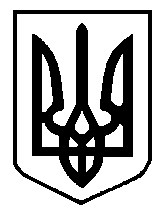 